MẪU SỐ 15SỔ ĐĂNG KÝ BÍ MẬT NHÀ NƯỚC ĐẾN
(Ban hành kèm theo Thông tư số 24/2020/TT-BCA ngày 10 tháng 3 năm 2020 của Bộ trưởng Bộ Công an)1. Mẫu sốSổ đăng ký bí mật nhà nước đến được in sẵn, kích thước 210mm x 297mm.a) Bìa và trang đầu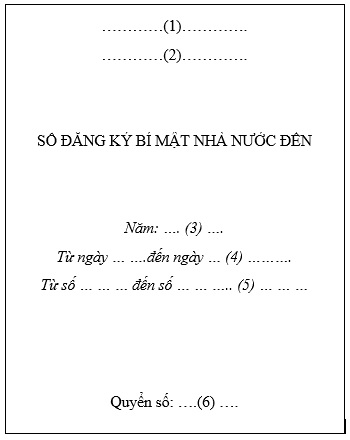 b) Phần đăng ký bí mật nhà nước đếnPhần quản lý bí mật nhà nước đến được trình bày trên trang giấy khổ A4 (210mm x 297mm) bao gồm 09 cột theo mẫu sau:2. Hướng dẫn đăng kýCột 1: Ghi số thứ tự từ 01 đến khi sử dụng hết quyển số.Cột 2: Ghi theo ngày, tháng được ghi trên dấu đến.Cột 3: Ghi theo số được ghi trên dấu đến.Cột 4: Ghi cơ quan, tổ chức ban hành tài liệu, vật chứa bí mật nhà nước.Cột 5: Ghi số và ký hiệu của tài liệu, vật chứa bí mật nhà nước đến.Cột 6: Ghi ngày, tháng, năm của văn bản mật đến; đối với những ngày dưới 10 và tháng 1, 2 thì phải thêm số 0 ở trước, ví dụ: 03/01, 27/7, 31/12.Cột 7: Ghi tên loại và trích yếu nội dung của tài liệu, bí mật nhà nước đến.Cột 8: Ghi rõ độ mật của tài liệu, vật chứa bí mật nhà nước (Tuyệt mật, Tối mật, Mật hoặc ghi ký hiệu A, B, C).Cột 9: Ghi tên đơn vị hoặc cá nhân nhận tài liệu, vật chứa bí mật nhà nước đến.Cột 10: Ghi những nội dung cần thiết khác.Số thứ tựNgày đếnSố đếnCơ quan, tổ chức ban hành tài liệu, vật chứa BMNNSố, ký hiệuNgày thángTên loại và trích yếu nội dungĐộ mậtĐơn vị hoặc người nhậnGhi chú(1)(2)(3)(4)(5)(6)(7)(8)(9)(10)